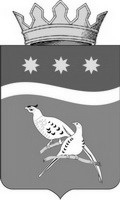 БЛАГОВЕЩЕНСКИЙ РАЙОННЫЙ СОВЕТ НАРОДНЫХ ДЕПУТАТОВАМУРСКОЙ ОБЛАСТИ(шестой созыв)РЕШЕНИЕПринято Благовещенским районным Советом народных депутатов                «25»02  2022                                                                                                                                                                                                                                           В целях приведения в соответствие с Федеральным законом от 31.07.2020г. № 248-ФЗ "О государственном контроле (надзоре) и муниципальном контроле в Российской Федерации", в соответствии со ст. 72 Земельного кодекса Российской Федерации, с письмом министерства имущественных отношений Амурской области от 20.01.2022 №05-15/325, Благовещенский районный Совет народных депутатов решил:          1. Внести изменения в Положение о муниципальном земельном контроле на территории Благовещенского района, утвержденное решением Благовещенского районного Совета народных депутатов от 08.10.2021 №306 (в редакции решения Благовещенского районного Совета народных депутатов от 20.12.2012 № 339):а) подпункт «а» пункта 36 признать утратившим силу;          б) Положение о муниципальном земельном контроле на территории Благовещенского района дополнить приложением № 1, согласно приложению № 1 к настоящему решению;в) Положение о муниципальном земельном контроле на территории Благовещенского района дополнить приложением № 2, согласно приложению № 2 к настоящему решению;г) Положение о муниципальном земельном контроле на территории Благовещенского района дополнить приложением № 3, согласно приложению № 3 к настоящему решению;2. Опубликовать настоящее решение в информационном издании Благовещенского района «Амурская земля и люди» и разместить на официальном сайте Благовещенского района: https://blgraion.amurobl.ru/. 3. Настоящее решение вступает в силу со дня официального опубликования.Председатель Благовещенского	районного Совета народных депутатов                                                           В.В.ЕфимовГлава Благовещенского района			                                                            Е.А.Седых «25» 02  2022№ 352                                                                                  Приложение №1                                                                                         к решению Благовещенского районного                                                                   Совета народных депутатов                                                                                              от  «25»  02  2022 г.  № 352Ключевые показатели муниципального земельного контроля и их целевые значения                                             Приложение № 2                                                                                         к решению Благовещенского районного                                                                   Совета народных депутатов                                                                                              от  «25»  02  2022 г.  № 352Перечень индикативных показателей для муниципального земельного контроля1. Количество внеплановых контрольных (надзорных) мероприятий, за отчетный период;    2. количество внеплановых контрольных (надзорных) мероприятий, проведенных за отчетный период на основании соответствия объекта контроля параметрам, утвержденным индикаторами риска нарушения обязательных требований, или отклонения объекта контроля от таких параметров, за отчетный период;3. общее количество контрольных (надзорных) мероприятий с взаимодействием, проведенных за отчетный период;4. количество инспекционных визитов, проведенных за отчетный период;5.количество рейдовых осмотров, проведенных за отчетный период;6. количество документарных проверок, проведенных за отчетный период;7. количество выездных проверок, проведенных за отчетный период;8. общее количество контрольных мероприятий без взаимодействия с контролируемым лицом, проведенных за отчетный период;9. количество профилактических визитов, проведенных за отчетный период;10. количество предостережений о недопустимости нарушения обязательных требований, объявленных за отчетный период;11. количество контрольных мероприятий, по результатам которых выявлены признаки нарушения обязательных требований, за отчетный период;12. количество контрольных мероприятий, по результатам которых выявлены признаки нарушения обязательных требований и материалы которых направлены в соответствующий территориальный орган федерального органа исполнительной власти, осуществляющего федеральный государственный земельный контроль (надзор) (далее – территориальный орган федерального органа государственного земельного надзора);13. количество проведенных контрольным органом контрольных мероприятий, по итогам которых территориальным органом федерального органа государственного земельного надзора возбуждены дела об административных правонарушениях, за отчетный период;14. сумма административных штрафов, наложенных территориальным органом федерального органа государственного земельного надзора в результате рассмотрения об административных правонарушениях, возбужденных по материалам проведенных контрольным органом контрольных мероприятий, за отчетный период;15. количество контрольных мероприятий контрольного органа, по итогам которых территориальным органом федерального органа государственного надзора отказано в возбуждении дел об административных правонарушениях;16. количество направленных в органы прокуратуры заявлений о согласовании проведения контрольных мероприятий, за отчетный период;17. количество направленных в органы прокуратуры заявлений о согласовании проведения контрольных мероприятий, по которым органами прокуратуры отказано в согласовании их проведения, за отчетный период;18. общее количество учтенных объектов контроля на конец отчетного периода;19. количество объектов контроля, в отношении которых проведены контрольные мероприятия, за отчетный период;20. количество исковых заявлений об оспаривании решений, действий (бездействия) должностных лиц контрольного органа, направленных контролируемыми лицами в суд, за отчетный период;21. количество исковых заявлений об оспаривании решений, действий (бездействия) должностных лиц контрольного органа, направленных контролируемыми лицами в суд, по которым принято решение об удовлетворении заявленных требований, за отчетный период;22. количество контрольных мероприятий, проведенных с грубым нарушением требований к организации и осуществлению муниципального земельного контроля, результаты которых были признаны недействительными и (или) отменены, за отчетный период.                                                     Приложение № 3                                                                                         к решению Благовещенского районного                                                                   Совета народных депутатов                                                                                              от  «25»  02  2022 г.  № 352Индикаторы риска нарушения обязательных требований, используемые для определения необходимости проведения внеплановыхпроверок при осуществлении администрацией Благовещенского района  муниципального земельного контроля1. Несоответствие площади используемого гражданином, юридическим лицом, индивидуальным предпринимателем земельного участка площади земельного участка, сведения о которой содержатся в Едином государственном реестре недвижимости.2. Отсутствие в Едином государственном реестре недвижимости сведений о правах на используемый гражданином, юридическим лицом, индивидуальным предпринимателем земельный участок.3. Несоответствие использования гражданином, юридическим лицом, индивидуальным предпринимателем земельного участка целевому назначению в соответствии с его принадлежностью к той или иной категории земель и (или) видам разрешенного использования земельного участка.4. Отсутствие объектов капитального строительства, ведения строительных работ, связанных с возведением объектов капитального строительства на земельном участке, предназначенном для жилищного или иного строительства.5. Истечение одного года с момента возникновения в результате проведения публичных торгов на основании решения суда об изъятии земельного участка в связи с неиспользованием по целевому назначению или использованием с нарушением законодательства Российской Федерации права собственности на земельный участок из земель сельскохозяйственного назначения.          6. Неисполнение обязанности по приведению земельного участка в состояние, пригодное для использования по целевому назначению.  О  внесении   изменений   в  Положениео муниципальном земельном контроле на территории Благовещенского района, утвержденное решением Благовещенского    районного     Совета народных депутатов от 08.10.2021 №306Ключевые показателиЦелевые значения, %Доля проведенных контрольных мероприятий при подтверждении сведений о причинении вреда (ущерба) или об угрозе причинения вреда (ущерба) охраняемым законом ценностей либо установлении параметров деятельности контролируемого лица, соответствие которым или отклонение от которых согласно утвержденным индикаторам риска нарушения обязательных требований является основанием для проведения контрольного мероприятия100Доля направленных предостережений о недопустимости нарушения обязательных требований при отсутствии подтверждения достоверности сведений о причинении вреда (ущерба) или об угрозе причинения вреда (ущерба) охраняемым законом ценностям, а также при невозможности определения параметров деятельности контролируемого лица, соответствие которым или отклонение от которых согласно утвержденным индикаторам риска нарушения обязательных требований является основанием для проведения контрольного мероприятия100Доля контрольных мероприятий, по результатам которых выявлены признаки нарушения обязательных требований и не приняты предусмотренные законодательством меры административного воздействия0Доля контрольных мероприятий контрольного органа, по итогам которых территориальным органом федерального органа исполнительной власти, осуществляющего федеральный государственный земельный контроль (надзор), отказано в возбуждении дел об административных правонарушениях0Доля отмененных результатов контрольных мероприятий0Доля обоснованных жалоб на действия (бездействие) контрольного органа и (или) его должностного лица при проведении контрольных мероприятий0